АВТОБИОГРАФИЯ 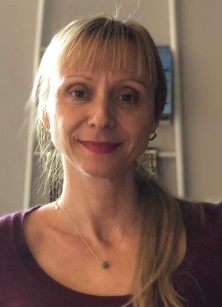 Лична информацияИмеЯНЕВА, МАРИАНА, КИРИЛОВААдресТелефонФаксСофия, общ. ЛозенецE-mailm_janeva@abv.bgm_janeva@unwe.bgНационалностБългарка• Дати (от-до)• Заемана длъжност2022 г. професор по научната специалност“Икономика и управление (Управленско консултиране в туризма)”2008 г. доцент по научната специалност 05.02.18 “Икономика и управление( Екскурзоводско обслужване)”2005 г. доктор по научната специалност 05.02.18 “Икономика и управление по отрасли (туризъм)”2001 г. главен асистент1999-2003 г. научен секретар1998-2001 г.  старши асистент1995-1998 г.  асистент• Име и адрес на работодателяУНИВЕРСИТЕТ ЗА НАЦИОНАЛНО И СВЕТОВНО СТОПАНСТВООбразование и обучение• Дати (от-до)• Име и вид на обучаващата или образователната организация• Наименование на придобитата квалификацияЛични умения и компетенцииПридобити в жизнения път или в професията, но не непременно удостоверени с официален документ или диплома.висше образование (бакалавър и магистър)УНСС, спец. МИО, 1990-1994 г.„Икономист-международник“средно образование – Техникум по търговия, гр. СофияИкономист-счетоводителОт 2007 г. Експерт по процедурите за оценяване и акредитация - Националната Агенция по оценяване и акредитация към Министерския съвет, София.От 2009 г. Експерт и член  на Българска камара на образование, наука и култура. Директор  "Консултинг в икономическите дейности." 2015 г. Експерт в Народното Събрание в Комисията по Икономическа политика и туризъм.От 2018 Член на Междуведомствен съвет за кадрите в туризма (МСКТ) към Министерство на туризма.От 2018 Член на Комисия за придобиване на национален сертификат за екскурзовод към Министерството на туризма.От 2020 Член на  Консултативния съвет към министъра на туризма, създаден октомври 2020 г.Участия в научни журита: 28 участия в научни журита в университети в страната: 16 - УНСС; 1 - НБУ; 6 - ЮЗУ; 2 - СУ; 2 - СА Свищов; 1 -  МВБУ, от които с 12 рецензии и 16 становища. Гост-преподавател и гост-изследовател в Université Littoral Côte d’Opale (ULCO), Дункерк, Франция. (Вж. Приложение № 18: Атестация от Université Littoral Côte d’Opale - ULCO, Дункерк, Франция) .Преподавател и в други университети в страната - Стопанска академия „Д. А. Ценов“, Свищов; Нов български университет;  Колеж по Икономика и администрация в Пловдив;  Висше училище по застраховане и финанси. Две участия  в електронна медия по проблематика, свързана със състоянието на българския туризъм - в електронната медия - национална информационна агенция "Bbgourism.bg" :"Туристическият бизнес още "спи" под стрес“ и с "Частните таксита“ – чартърите до екзотични дестинации – безопасни и сигурни за туристите".Майчин езикБългарскиДруги езицианглийски и руски [Език] • Умения за четене[Определете нива: отлично, добро, основно]• Умения за писане[Определете нива: отлично, добро, основно]• Умения за разговор[Определете нива: отлично, добро, основно]Организационни умения и компетенцииКоординация и управление на хора, проекти и бюджети в професионалната среда, на доброволни начала (например  в областта на културата и спорта) у дома и дрТехнически умения и компетенцииРабота с компютри, със специфично оборудване, машини и др.Ръководител на четири успешно приключени университетски проекта.Участие в един национален изследователски проект по ФНИ.Участие като експерт в три завършени международни проекта. Ръководител на докторанти /общо 13/ към катедрата по «Икономика на туризма» в УНСС, пет от които успешно защитили. Член на Контролния съвет на УНСС(от 2012/2013 до 2016/2017 г.);Член на Факултетния съвет на факултет „Икономика на инфраструктурата” при УНСС – София от 2002 г. до сега;Член на Факултетна комисия за осигуряване и оценяване на качеството (ФКООК) към факултет „Икономика на инфраструктурата” при УНСС – София (2015 до сега).Работа с компютри – използване на всички съвременни програмни продукти.